VSTUPNÍ ČÁSTNázev moduluMechanizace živočišné výroby – stájKód modulu41-m-3/AH46Typ vzděláváníOdborné vzděláváníTyp modulu(odborný) teoreticko–praktickýVyužitelnost vzdělávacího moduluKategorie dosaženého vzděláníH (EQF úroveň 3)M (EQF úroveň 4)Skupiny oborů41 - Zemědělství a lesnictvíKomplexní úlohaVýživa a krmení telatProfesní kvalifikaceChovatel a ošetřovatel prasat
(kód: 41-045-H)
Chovatel a ošetřovatel skotu
(kód: 41-044-H)
Platnost standardu od29. 11. 2016Obory vzdělání - poznámky41-51-H/01 Zemědělec-farmář41-55-H/01 Opravář zemědělských strojů41-41-M/01 Agropodnikání41-43-M/02 Chovatelství41-45-M/01 Mechanizace a službyDélka modulu (počet hodin)20Poznámka k délce moduluPlatnost modulu od30. 04. 2020Platnost modulu doVstupní předpokladyAbsolvování modulů: Výživa a krmivářství (nebo Výživa a krmení hospodářských zvířat), Chov skotu, Chov prasatJÁDRO MODULUCharakteristika moduluModul je zaměřen na problematiku použití mechanizačních prostředků stájové mechanizace v chovu skotu a prasat. Žáci se seznámí s nástroji precizního zemědělství v chovech hospodářských zvířat.Očekávané výsledky učeníOčekávané výsledky učení vycházejí z kompetencí definovaných v profesní kvalifikaci41-044-H Chovatel a ošetřovatel skotuPříprava a dávkování krmiva pro skotObsluha mechanizačních prostředků v chovech skotuNapájení, krmení a pasení skotu41-045-H Chovatel a ošetřovatel prasatPříprava a dávkování krmiva pro prasataNapájení a krmení prasatObsluha mechanizačních prostředků v chovech prasatOčekávané výsledky učení pro tento modul:popíše konstrukci a vysvětlí funkci mechanizačních prostředků pro napájení, krmení a úklid chlévské mrvy a výkalůvyjmenuje moderní technologie využívané v precizním zemědělství v chovech hospodářských zvířatvysvětlí způsoby krmení, možnosti úpravy krmivpřipravuje krmiva pro skot a předvede krmení s využitím mechanizacepřipraví mléčný nápoj včetně údržby pomůcekpopíše krmení prasat, připravuje a dávkuje krmiva pro prasatpředvede práci s dopravníkempopíše a prakticky předvede vybraný způsob odklizení chlévské mrvy a vybraný způsob odklizení výkalůprovádí seřízení a údržbu mechanizačních prostředků v chovech skotu a prasatsestaví krmné dávky pro určený druh a kategorii skotu s ohledem na roční dobuKompetence ve vazbě na NSK41-044-H Chovatel a ošetřovatel skotu:Příprava a dávkování krmiva pro skotObsluha mechanizačních prostředků v chovech skotuNapájení, krmení a pasení skotu41-045-H Chovatel a ošetřovatel prasat:Příprava a dávkování krmiva pro prasataNapájení a krmení prasatObsluha mechanizačních prostředků v chovech prasatObsah vzdělávání (rozpis učiva)Využívání technologií precizního zemědělství v chovech hospodářských zvířatKonstrukce mechanizačních prostředků používaných v chovu hospodářských zvířatPříprava a dávkování krmiv pro skotPříprava a dávkování krmiv pro prasataNapájení a krmení skotuNapájení a krmení prasatObsluha mechanizační prostředků v chovech skotuObsluha mechanizačních prostředků v chovech prasatSestavení krmné dávky pro určený druh a kategorii skotu s ohledem na roční dobuPříprava mléčného nápoje včetně údržby pomůcek a zařízeníUčební činnosti žáků a strategie výukyMetody výuky:Ve výuce se doporučuje kombinovat níže uvedené metody výuky.Metody slovní:monologické metody (popis, vysvětlování, výklad)dialogické metody (rozhovor, diskuse)metody práce s učebnicí, knihou a odbornou literaturouproblémová úlohaMetody názorně-demonstrační:pozorování pracovních činností se stájovou mechanizacípředvádění, seřizování a obsluha stájové mechanizaceMetody praktické:nácvik pracovních dovednostípracovní činnosti – práce se stájovou mechanizacígrafické činnosti a samostatná práceŽáci v rámci teoretické výuky:Popíše konstrukci a vysvětlí funkci mechanizačních prostředků pro napájení, krmení a úklid chlévské mrvy a výkalů
	popíší konstrukcivysvětlí funkci a seřízení jednotlivých mechanizačních prostředků používaných v chovu zvířatVyjmenuje moderní technologie využívané v precizním zemědělství v chovech hospodářských zvířat
	vyjmenuje nástroje využívané v precizním zemědělství - např. monitorovací senzory, automatické přihrnovače krmiva, automatické krmné systémyPopíší přípravu a dávkování krmiv pro skot
	vysvětlí způsoby krmení a vyjmenuje druhy krmivpopíší základní způsoby úpravy krmiv popíší přípravu mléčného nápoje včetně údržby pomůcek a zařízenísestaví krmnou dávku pro určený druh a kategorii skotu s ohledem na roční dobuvysvětlí způsoby konzervace pícnincharakterizují technologii výroby koncentrovaných krmivuvedou používané stroje a zařízení pro přípravu, dávkování krmivPorovnají způsoby přípravy a dávkování krmiv pro prasata
	popíší techniku krmení a vyjmenují základní kategorie a druhy krmivpopíší technologii základních způsobů přípravy krmiv – čištění, krouhání, šrotování, mícháníPopíší způsoby napájení a krmení skotu
	popíší způsoby dopravy krmiv do skladů a stájípopíší stroje a zařízení pro přípravu a zakládání krmné dávkypopíší způsob napájení skotu ve stájipopíší způsob kontroly napájení a údržby napájecího zařízeníPopíší způsoby napájení a krmení prasat
	popíší způsoby dopravy krmiv do skladů a stájípopíší způsoby krmení prasat s ohledem na jednotlivé kategoriePopíší obsluhu mechanizačních prostředků v chovech skotu
	popíše způsoby odklizení chlévské mrvyPopíší obsluhu mechanizačních prostředků v chovech prasat
	popíší způsoby odklizení výkalůŽáci v rámci praktické výuky:Předvedou přípravu a dávkování krmiv pro skot
	předvedou přípravu mléčného nápoje včetně údržby pomůcek a zařízenípředvedou obsluhu používaných strojů a zařízení pro přípravu, dávkování krmiv v dané stájiProvedou přípravu a dávkování krmiv pro prasata
	předvedou základní způsoby přípravy krmiv – čištění, krouhání, šrotování, mícháníDemonstrují způsoby napájení a krmení skotu
	předvedou způsoby dopravy krmiv do skladů a stájípředvedou práci s určeným typem dopravníku včetně jeho údržbypředvedou vybraný způsob krmení skotupředvedou způsob kontroly napájení a údržbu napájecího zařízeníPrakticky předvedou způsoby napájení a krmení prasat
	předvedou práci s určeným typem dopravníku včetně jeho údržbypředvedou vlastní krmení určené kategorie prasatPředvedou obsluhu mechanizační prostředků v chovech skotu
	prakticky předvedou způsob odklizení chlévské mrvy v dané stájiprakticky předvedou údržbu mechanizačního prostředku na odklizení chlévské mrvy v dané stájiPředvedou obsluhu mechanizačních prostředků v chovech prasat
	prakticky předvedou způsob odklizení výkalů v dané stájiprakticky předvedou údržbu mechanizačního prostředku na odklizení výkalů v dané stájiZařazení do učebního plánu, ročník2. ročníkVÝSTUPNÍ ČÁSTZpůsob ověřování dosažených výsledkůTesty znalostí, vypracování samostatné práce (nepovinné), kolektivní řešení daného problémuPraktické zkoušení - řešení praktických úkolůKritéria hodnoceníPraktické zvládnutí přípravy a dávkování krmiv pro skotPraktické sestavení krmné dávky pro určený druh a kategorii skotu s ohledem na roční dobuPříprava mléčného nápoje včetně údržby pomůcek a zařízeníAplikace přípravy a dávkování krmiv pro prasataÚdržba mechanizačního prostředku na odklizení chlévské mrvy v dané stájiKritéria hodnoceníKonstrukce mechanizačních prostředků používaných v chovu hospodářských zvířatVýborně: Žák samostatně popíše jednotlivé druhy stájové mechanizace pro krmení, napájení a úklid chlévské mrvy a výkalů, princip jejich činnosti a údržby. vyjmenujeChvalitebně: Žák dovede vyjmenovat jednotlivé druhy stájové mechanizace pro krmení, napájení a úklid chlévské mrvy a výkalů, popíše princip jejich činnosti a údržbyDobře: Žák dovede určit náhodně vybrané jednotlivé druhy stájové mechanizace pro krmení, napájení a úklid chlévské mrvy a výkalů, popíše princip jejich činnosti a údržbyDostatečně: Žák si vybere druh stájové mechanizace pro krmení nebo napájení nebo úklid chlévské mrvy a výkalů, popíše princip jeho činnosti a údržbyModerní technologie využívané v precizním zemědělství v chovech hospodářských zvířatVýborně: Žák samostatně vyjmenuje a popíše nástroje využívané v precizním zemědělství v chovu hospodářských zvířat.Chvalitebně: Žák samostatně vyjmenuje nástroje využívané v precizním zemědělství v chovu hospodářských zvířat a s pomocí učitele je popíše.Dobře: Žák s pomocí učitele vyjmenuje některé nástroje využívané v precizním zemědělství v chovu hospodářských zvířat a popíše je.Dostatečně: Žák s pomocí učitele vyjmenuje nástroje využívané v precizním zemědělství v chovu hospodářských zvířat.Příprava a dávkování krmiv pro skotVýborně: Žák samostatně popíše jednotlivé druhy krmiv pro skot včetně uvedení jeho výhod a nevýhod z hlediska stájové mechanizaceChvalitebně: Žák dovede vyjmenovat jednotlivé druhy krmiv pro skot včetně uvedení jeho výhod a nevýhod z hlediska stájové mechanizaceDobře: Žák dovede určit náhodně vybraná krmiva pro skot včetně uvedení jeho výhod a nevýhod z hlediska stájové mechanizaceDostatečně: Žák si vybere krmivo pro skot a uvede jeho výhody a nevýhody z hlediska stájové mechanizacePříprava a dávkování krmiv pro prasataVýborně: Žák samostatně popíše jednotlivé druhy krmiv pro prasata včetně uvedení jeho výhod a nevýhod z hlediska stájové mechanizaceChvalitebně: Žák dovede vyjmenovat jednotlivé druhy krmiv pro prasata včetně uvedení jeho výhod a nevýhod z hlediska stájové mechanizaceDobře: Žák dovede určit náhodně vybraná krmiva pro prasata včetně uvedení jeho výhod a nevýhod z hlediska stájové mechanizaceDostatečně: Žák si vybere krmivo pro prasata a uvede jeho výhody a nevýhody z hlediska stájové mechanizaceNapájení a krmení skotuVýborně: Žák samostatně popíše jednotlivé druhy podávání krmiva pro skot včetně uvedení jejich výhod a nevýhod z hlediska stájové mechanizaceChvalitebně: Žák dovede vyjmenovat jednotlivé druhy podávání krmiva pro skot včetně uvedení jejich výhod a nevýhod z hlediska stájové mechanizaceDobře: Žákovi dovede u určeného způsobu podávání krmiva pro skot včetně uvedení jejich výhod a nevýhod z hlediska stájové mechanizaceDostatečně: Žák si vybere způsob podávání krmiva pro skot a uvede jeho výhody a nevýhody z hlediska stájové mechanizaceNapájení a krmení prasatVýborně: Žák samostatně popíše jednotlivé druhy podávání krmiva pro prasata včetně uvedení jejich výhod a nevýhod z hlediska stájové mechanizaceChvalitebně: Žák dovede vyjmenovat jednotlivé druhy podávání krmiva pro prasata včetně uvedení jejich výhod a nevýhod z hlediska stájové mechanizaceDobře: Žák dovede u určeného způsobu podávání krmiva pro prasata uvést jejich výhody a nevýhody z hlediska stájové mechanizaceDostatečně: Žák si vybere způsob podávání krmiva pro prasata a uvede jeho výhody a nevýhody z hlediska stájové mechanizaceObsluha mechanizační prostředků v chovech skotuVýborně: Žák pomocí určené stájové mechanizace provede samostatně úklid chlévské mrvy včetně ošetření a údržby použité mechanizaceChvalitebně: Žák pomocí určené stájové mechanizace provede s pomocí učitele úklid chlévské mrvy včetně ošetření a údržby použité mechanizaceDobře: Žák pomocí určené stájové mechanizace za dohledu učitele provede samostatně úklid chlévské mrvyDostatečně: Žák s pomocí učitele provede ošetření a údržbu použité mechanizace pro úklid chlévské mrvyObsluha mechanizačních prostředků v chovech prasatVýborně: Žák pomocí určené stájové mechanizace provede samostatně úklid výkalů včetně ošetření a údržby použité mechanizaceChvalitebně: Žák pomocí určené stájové mechanizace provede s pomocí učitele úklid výkalů včetně ošetření a údržby použité mechanizaceDobře: Žák pomocí určené stájové mechanizace za dohledu učitele provede samostatně úklid výkalůDostatečně: Žák s pomocí učitele provede ošetření a údržbu použité mechanizace pro úklid výkalůSestavení krmné dávky pro určený druh a kategorii skotu s ohledem na roční dobuVýborně: Žák samostatně sestaví krmnou dávku pro určený druh a kategorii skotu a jednotlivá roční obdobíChvalitebně: Žák samostatně sestaví krmnou dávku pro určený druh a kategorii skotu a určené roční obdobíDobře: Žák samostatně sestaví krmnou dávku pro vybraný druh skotuDostatečně: Žák si vybere druh skotu a s pomocí učitele sestaví krmnou dávku pro vybrané určené roční obdobíPříprava mléčného nápoje včetně údržby pomůcek a zařízeníVýborně: Žák samostatně připraví mléčný nápoj pro tele s ohledem na jeho věk, vybere správný typ směsi, připraví krmné zařízení a pomůcky, provede krmení a následnou údržbu pomůcek a zařízeníChvalitebně: Žák samostatně připraví z určené krmné směsi mléčný nápoj, připraví krmné zařízení a pomůcky, provede krmení a následnou údržbu pomůcek a zařízeníDobře: Žák samostatně připraví krmné zařízení a pomůcky, provede krmení a následnou údržbu pomůcek a zařízeníDostatečně: Žák samostatně provede krmení a následnou údržbu pomůcek a zařízeníDoporučená literaturaRÉDL, Otta, Milan SLAVÍK a Václav VOHRALÍK. Základy mechanizace: učebnice pro střední zemědělské školy. 2. opr. a dopl. vyd. Praha: Credit, 2000. ISBN 80-86392-03-1.Roman Stupka; autor a kolektiv: Chov zvířat. Nakladatelství Powerprint. EAN: 9788087415665.Oldřich Doležal; Stanislav Staněk: Chov dojeného skotu. Nakladatelství Profi Press. ISBN 978-80-8672-670-0.PoznámkyDoporučené rozvržení hodin:teoretické vyučování: 8 hodinpraktické vyučování: 12 hodinObsahové upřesněníOV NSK - Odborné vzdělávání ve vztahu k NSKMateriál vznikl v rámci projektu Modernizace odborného vzdělávání (MOV), který byl spolufinancován z Evropských strukturálních a investičních fondů a jehož realizaci zajišťoval Národní pedagogický institut České republiky. Autorem materiálu a všech jeho částí, není-li uvedeno jinak, je Jiří Mladý. Creative Commons CC BY SA 4.0 – Uveďte původ – Zachovejte licenci 4.0 Mezinárodní.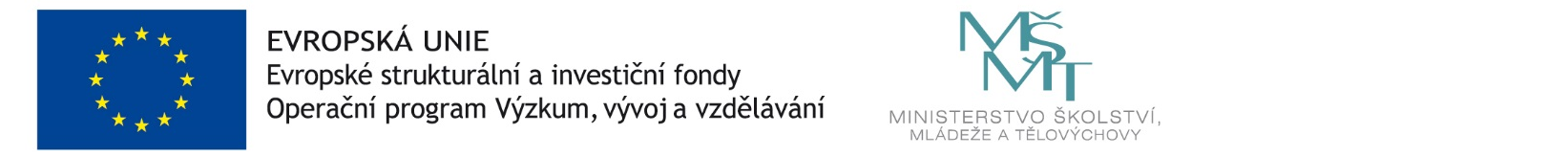 